Пальцевые игры
Готовим руки к игреПальцевые игры помогут Вам развить все функции детского мозга, связанные с пением и речью — память, воображение, наблюдательность. Покажите детям, что можно изобразить пальцами рук. Прочтите им соответствующие образу стихи и попросите каждого поочередно распеть стихи песенкой.Пальчиками играем и песни сочиняемЭтот пальчик хочет спать.Этот пальчик — прыг в кровать!Этот пальчик прикорнул.Этот пальчик уж заснул.Встали пальчики. Ура!В детский сад идти пора.  Пальчики - ОЧКИ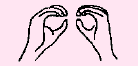 Попробуйте сделать колечко, соединив палец правой и левой руки с остальными, — получатся очки, в которые можно посмотреть! Это упражнение полезно для постановки рук на фортепиано.  Пальцы - ГРАБЛИ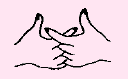 Переплетите пальцы ладонями к себе и прочтите:Распойте слова песенкой и потренируйте пальчики. Это упражнение способствует 
хорошей растяжке между пальцами, которая необходима для игры на фортепиано.Пальцы - КОЛЕЧКИ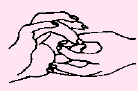 В кольцо колечко пропустиЦепочку встретишь на пути.Соедините в кольцо большой и указательный пальцы левой руки. Через него попеременно пропускайте колечки из пальчиков правой руки: большой и указательный, большой и средний, большой и безымянный, большой и мизинец, — участвуют все пальцы. Упражнение полезно для правильной постановки рук и развития пальцевой техники в игре на фортепиано.Выразительно прочтите стихи и распойте их песенкой, сгибая пальчики в кулачок на правой, а затем на левой руке, при этом повторите песенку.Прочтите стихи, потренируйтесь изображать пальцами очки, затем распойте стихи песенкой (каждый ребенок сочиняет по очереди) и поиграйте в очки, разглядывая друг друга!Пальцы - ДОМИК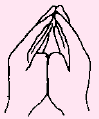 Пальцы - ВОЗДУШНЫЙ ШАРИК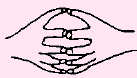 Игра-загадкаПостроим дом.Кто в нем живетИ песню  такую звонкую поет?               (скворечник, скворец)Сделайте ладошками домик, поставьте их друг к другу, мизинцы прижаты, а большие пальцы загнуты внутрь. Полюбуйтесь домиком и распойте слова песенкой. Похвалите лучшего исполнителя.Сложите пальцы обеих рук словно в «щепотку» и соприкоснитесь кончиками. Теперь поиграйте. Изобразите, что вы надуваете шарик и при этом постепенно придавайте пальцам форму шара. Затем на словах «Лопнул он!» — пальчики принимают исходное положение.Надуваем шарик... Вдруг Лопнул он. — Какой испуг! Распойте слова песенкой и изобразите ее сюжет.Пальцы - УШКИ НА МАКУШКЕСоедините средний и безымянный пальцы с большим,  
а указательный и мизинец поднимите как ушки и прочтите:Что у кошки на макушке?Это серенькие ушки.                                                                                                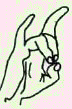 Пошевелите пальчиками как ушами. Распойте слова песенкой и поиграйте пальчиками.Что за пальцы: «Ну!» и «Ну!»Как граблями я гребу!Пальцы - как ЖУК         Покажи, как жук летит И усами шевелит. 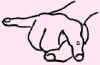 Сложите пальцы в кулачок, а указательный и мизинец разведите в стороны и пошевелите ими. Распойте слова песенкой, изображая пальцами полет жука.Все пальцевые игры подготавливают детскую ручку к игре на фортепиано.Наши пальцы — не крючки, — Сделай круглые очки!